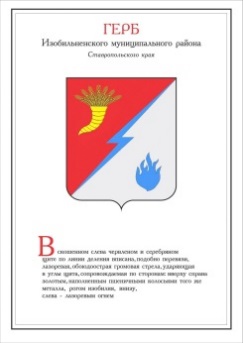 ДУМА ИЗОБИЛЬНЕНСКОГО городского округаСТАВРОПОЛЬСКОГО КРАЯПЕРВОГО СОЗЫВАРЕШЕНИЕ19 декабря 2019 года                    г. Изобильный                                    №356О внесении изменений в Порядок управления и распоряжения муниципальным имуществом, находящимся в собственности Изобильненского городского округа Ставропольского края,утвержденный решением Думы Изобильненского городского округа Ставропольского края от 22 декабря 2017 года №72 В соответствии с пунктом 2 части 1, пунктом 2 части 3.2. статьи 17.1 Федерального закона от 26 июля 2006 года №135-ФЗ «О защите конкуренции», статьей 37 Федерального закона от 29 декабря 2012 года №273-ФЗ «Об образовании в Российской Федерации», пунктом 5 части 1, пунктом 47 части 2 статьи 30 Устава Изобильненского городского округа Ставропольского краяДума Изобильненского городского округа Ставропольского края РЕШИЛА:1. Внести в Порядок управления и распоряжения муниципальным имуществом, находящимся в собственности Изобильненского городского округа Ставропольского края, утвержденный решением Думы Изобильненского городского округа Ставропольского края от 22 декабря 2017 года №72, следующие изменения:1.1. в подпункте 7 пункта 3.2. слова «случая, предусмотренного» заменить словами «случаев, предусмотренных»; 1.2. подпункт 10 пункта 3.3. изложить в следующей редакции:«10) принятие решений о передаче муниципального недвижимого имущества в безвозмездное пользование:а) муниципальным учреждениям для выполнения уставных видов деятельности;б) органам местного самоуправления, а также органам администрации Изобильненского городского округа Ставропольского края (далее – орган администрации городского округа);»;1.3. подпункт 8 пункта 9.2. изложить в следующей редакции:«8) организациям общественного питания (юридическим лицам и индивидуальным предпринимателям) для создания необходимых условий для организации питания обучающихся и работников организаций, осуществляющих образовательную деятельность в отношении муниципального имущества муниципальных образовательных организаций;»;1.4. пункт 9.3. изложить в следующей редакции:«9.3. Решение о передаче в безвозмездное пользование муниципального имущества принимает:1) Дума городского округа - в отношении недвижимого имущества, за исключением случаев передачи недвижимого имущества, предусмотренных подпунктом 10 пункта 3.3. настоящего Порядка;2) администрация городского округа - в отношении движимого и недвижимого имущества в соответствии с настоящим Порядком и действующим законодательством.».2. Настоящее решение вступает в силу со дня его официального опубликования (обнародования). Председатель Думы  Изобильненского городского округа Ставропольского краяА.М. РоговГлава Изобильненского городского округа Ставропольского края В.И. Козлов